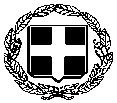 ΕΛΛΗΝΙΚΗ ΔΗΜΟΚΡΑΤΙΑ                                                 Γύθειο 26/05/2023ΝΟΜΟΣ ΛΑΚΩΝΙΑΣΔΗΜΟΣ ΑΝΑΤΟΛΙΚΗΣ ΜΑΝΗΣ                                           Αριθμ. Πρωτ. : 76Ν.Π.Δ.Δ. ΣΧΟΛΙΚΗ ΕΠΙΤΡΟΠΗΠΡΩΤΟΒΑΘΜΙΑΣ ΕΚΠΑΙΔΕΥΣΗΣΔΗΜΟΥ ΑΝΑΤΟΛΙΚΗΣ ΜΑΝΗΣ     Προς:                                                                               Τα μέλη Διοικητικού Συμβουλίου ΠΡΟΣΚΛΗΣΗ ΣΥΝΕΔΡΙΑΣΗΣ ΔΙΟΙΚΗΤΙΚΟΥ ΣΥΜΒΟΥΛΙΟΥΣας προσκαλούμε να συμμετέχετε σε τακτική συνεδρίαση της Πρωτοβάθμιας Σχολικής Επιτροπής Δήμου Ανατ., που θα γίνει στις 30 Μαΐου  , ημέρα  Tρίτη   και ώρα 14:00  στον 1ο όροφο του κτιρίου του Ν.Π. ΟΚΠΑΠΑ, επί της οδού Βασιλέως Παύλου στο Γύθειο, του Δήμου Ανατολικής Μάνης,  για λήψη απόφασης  στα παρακάτω  θέματα της ημερήσιας διάταξης: Θέμα 1ο : Αποδοχή και κατανομή   Β΄ δόσης ΚΑΠ  2023 για κάλυψη λειτουργικών δαπανών σχολικών μονάδων έτους 2023. Θέμα 2ο : Ορισμός διαχειριστή του λογαριασμού τραπέζης του Νηπιαγωγείου Αρεόπολης που τηρείται στην Εθνική Τράπεζα.Ο Πρόεδρος της Σχολικής ΕπιτροπήςΔημήτριος Ριφουνάς 